CConspiracy and Protection of Property Act of 1900Portfolio:Minister for CommerceAgency:Department of Energy, Mines, Industry Regulation and SafetyConspiracy and Protection of Property Act of 19001900 (64 Vict. No. 19)5 Dec 19005 Dec 1900Criminal Code Act 1902 s. 3(2)1902 (1 & 2 Edw. VII No. 14)19 Feb 19021 May 1902 (see s. 2)Decimal Currency Act 19651965/11321 Dec 1965Act other than s. 4‑9: 21 Dec 1965 (see s. 2(1)); s. 4‑9: 14 Feb 1966 (see s. 2(2))Reprint approved 7 Apr 1971 Reprint approved 7 Apr 1971 Reprint approved 7 Apr 1971 Reprint approved 7 Apr 1971 Criminal Law Amendment Act (No. 2) 1992 s. 16(1)1992/0519 Dec 19926 Jan 1993Sentencing (Consequential Provisions) Act 1995 s. 1471995/07816 Jan 19964 Nov 1996 (see s. 2 and Gazette 25 Oct 1996 p. 5632)Sentencing Legislation Amendment and Repeal Act 2003 s. 482003/0509 Jul 200315 May 2004 (see s. 2 and Gazette 14 May 2004 p. 1445)Reprint 2 as at 10 Sep 2004 Reprint 2 as at 10 Sep 2004 Reprint 2 as at 10 Sep 2004 Reprint 2 as at 10 Sep 2004 Courts Legislation Amendment and Repeal Act 2004 s. 1412004/05923 Nov 20041 May 2005 (see s. 2 and Gazette 31 Dec 2004 p. 7128)Statutes (Repeals and Miscellaneous Amendments) Act 2009 s. 362009/00821 May 200922 May 2009 (see s. 2(b))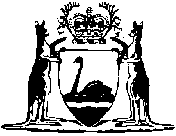 